ANEXO IREQUERIMENTO DE IMPUGNAÇÃO DO EDITALObs.1: Ler o item 3 do edital, que trata da impugnação. Obs.2: Preencher digitalmente ou com letra legível.Obs.3: Este documento só será aceito com a assinatura eletrônica realizada via portal GOV.BR.Aracaju (SE),	de	de	.ASSINATURA ELETRÔNICA (GOV.BR)ANEXO II REQUERIMENTO DE RECURSOObs.1: Ler o item 14 do edital, que trata da interposição de recursos.Obs.2: Todos os campos deverão ser preenchidos ou assinalados (digitalmente ou com letra legível). Obs.3: Este documento só será aceito com a assinatura eletrônica realizada via portal GOV.BRAracaju (SE),	de	de	.ASSINATURA ELETRÔNICA (GOV.BR)ANEXO IIIFICHA DE AVALIAÇÃO DA PROVA PRÁTICA PROFISSIONAL DE NÍVEL SUPERIOR ESPECIALIZADO – LIBRASASSINATURA ELETRÔNICA DO AVALIADOR (A) (GOV.BR)ANEXO IVFICHA DE AVALIAÇÃO DE PROVA DE ENTREVISTA E PRÁTICA PROFISSIONAL DE NÍVEL SUPERIOR ESPECIALIZADO – APOIO PEDAGÓGICOASSINATURA ELETRÔNICA DO AVALIADOR (A) (GOV.BR)ANEXO VFICHA DE AVALIAÇÃO DA PROVA DE TÍTULOS PROFISSIONAL DE NÍVEL SUPERIOR ESPECIALIZADO – LIBRASObs1: Somente será considerado o título de maior nível de pontuação.Obs2: Considera-se área correlata (área de conhecimento) o conjunto de conhecimentos inter-relacionados definidos na tabela de áreas de conhecimento da CAPES.Obs3: Períodos de tempo concomitantes não poderão ser somados para efeito de contagem do tempo de atividade de experiência profissional. Neste caso, será considerado o exercício de maior pontuação.Obs4: Somente serão aceitos comprovantes de experiência profissional dos últimos 05 (cinco) anos. Para efeito de contagem do prazo de 5 anos, será tomada como referência a data do último dia de inscrições no PSS, conforme cronograma deste edital.ANEXO V (CONTINUAÇÃO)FICHA DE AVALIAÇÃO DA PROVA DE TÍTULOS PROFISSIONAL DE NÍVEL SUPERIOR ESPECIALIZADO – LIBRASObs5: Somente serão aceitos certificados dos cursos realizados nos últimos 05 (cinco) anos. Para efeito de contagem do prazo de 5 anos, será tomada como referência a data do último dia de inscrições no PSS, conforme cronograma deste edital.ASSINATURA ELETRÔNICA DO PRESIDENTE DA COMISSÃO EXAMINADORA (A) (GOV.BR)ANEXO VIFICHA DE AVALIAÇÃO DA PROVA DE TÍTULOS PROFISSIONAL DE NÍVEL SUPERIOR ESPECIALIZADO – APOIO PEDAGÓGICOObs1: Somente será considerado o título de maior nível de pontuação.Obs2: Considera-se área correlata (área de conhecimento) o conjunto de conhecimentos inter-relacionados definidos na tabela de áreas de conhecimento da CAPES.Obs3: Períodos de tempo concomitantes não poderão ser somados para efeito de contagem do tempo de atividade de experiência profissional. Neste caso, será considerado o exercício de maior pontuação.Obs4: Somente serão aceitos comprovantes de experiência profissional dos últimos 05 (cinco) anos. Para efeito de contagem do prazo de 5 anos, será tomada como referência a data do último dia de inscrições no PSS, conforme cronograma deste edital.ANEXO VI (CONTINUAÇÃO)FICHA DE AVALIAÇÃO DA PROVA DE TÍTULOS PROFISSIONAL DE NÍVEL SUPERIOR ESPECIALIZADO – APOIO PEDAGÓGICOObs5: Somente serão aceitos certificados dos cursos realizados nos últimos 05 (cinco) anos. Para efeito de contagem do prazo de 5 anos, será tomada como referência a data do último dia de inscrições no PSS, conforme cronograma deste edital.ASSINATURA ELETRÔNICA DO PRESIDENTE DA COMISSÃO EXAMINADORA (A) (GOV.BR)ANEXO VII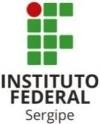 MINISTÉRIO DA EDUCAÇÃOSECRETARIA DE EDUCAÇÃO PROFISSIONAL E TECNOLÓGICAINSTITUTO FEDERAL DE SERGIPE PRÓ-REITORIA DE GESTÃO DE PESSOAS DEPARTAMENTO DE SELEÇÃO EDESENVOLVIMENTO DE PESSOAS COORDENAÇÃO DE SELEÇÃO E CONTRATOSAUTODECLARAÇÃO ÉTNICO-RACIALEu,	, inscrito(a) no CPF n°	, para o fim específico de concorrer à reserva de vagas destinadas a negros (pretos e pardos) no Processo Seletivo regido pelo Edital PROGEP/REITORIA/IFS Nº 003/2022, em atenção à Decisão Judicial exarada no Processo nº 5043371-85.2022.4.02.5101 da 27ª Vara Fe-deral do Rio de Janeiro, em analogia à Lei n. 12.990, de 9 de junho de 2014, considerando o quesito cor/raça utilizado pela Fundação Instituto Brasileiro de Geografia e Estatística (IBGE) e a Lei Federal nº 12.288, de 20 de julho de2010, declaro que sou:⃝ Preto(a)⃝ Pardo(a)Declaro também estar ciente de que, se for comprovada falsidade desta declaração, a minha classificação no processo seletivo será tornada sem efeito, o que implicará em cancelamento da minha opção pelo sistema de reserva de vagas e consequente perda da vaga. 	,	de	de 20	. 		_	_ Assinatura do(a) candidato(a)DECLARAÇÃO DE INEXISTÊNCIA DE IMPEDIMENTOS E SUSPEIÇÃO DE MEMBRO DE BANCA EXAMINADO- RA DE CONCURSO/PROCESSO SELETIVO SIMPLIFICADOEu,	,   integrante    da    Comissão Examinadora do Processo Seletivo Simplicado, Edital PROGEP/REITORIA/IFS Nº 003/2022, para contratação de Profissionais   de   Nível   Superior   Especializado,   área		, em atendimento à Recomendação nº 4/2019 – 2º OCC/HAS/PRSE/MPF, da lavra do Ministério Público Federal em Sergipe, e considerando os dispositivos constitucionais e infra-constitucionais que regem a matéria, e sob as penas do crime previsto no art. 299, do Código Penal, declaro que NÃO me encontro em situação de impedimento ou suspeição para participar da Banca Examinadora do Concurso em apreço.Data:	/	/_ 	Membro da Comissão Examinadora(PREENCHER DIGITALMENTE E ASSINAR ELETRONICAMENTE VIA PORTAL GOV.BR)Nome civil completo:Nome civil completo:Nome social, se houver:Nome social, se houver:RG:CPF:E-mail:Telefone: (	)Justificativa e fundamentação:Justificativa e fundamentação:Nome do(a) Candidato(a)Data	/	/  	Horário marcado:	às		 Horário Início da prova  		Horário Término da prova:  	EtapasCritériosPontuação MáximaPontuação do CandidatoPrimeira etapaFormação, habilidades, experiências vividas na atuação junto à comunidade surda e sobre suas possibilidades de atuação profissional no IFS10 PontosSegunda etapaTradução de vídeo em LIBRAS para Língua Portuguesa, na modalidade oral, levando- se em conta a equivalência discursivaentre a LIBRAS e a Língua Portuguesa, além da adequação de vocabulário, do conteúdo e da gramática.45 PontosTerceira etapaTradução de vídeo em Língua Portuguesa, na modalidade oral, para LIBRAS, levando- se em conta a equivalência discursivaentre a Língua Portuguesa e a LIBRAS, além da adequação de conteúdo, de vocabulário e da gramática.45 PontosPontuação FinalPontuação Final100 PontosNome do(a) Candidato(a)Nome do(a) Candidato(a)Data	/	/  	Data	/	/  	Horário marcado:	às		 Horário Início da prova  		Horário Término da prova:  	Horário marcado:	às		 Horário Início da prova  		Horário Término da prova:  	Horário marcado:	às		 Horário Início da prova  		Horário Término da prova:  	EtapasCritériosCritériosPontuação MáximaPontuação do CandidatoPrimeira etapaComportamento ExpressãoPosicionamentoComportamento ExpressãoPosicionamento05 PontosPrimeira etapaDesenvoltura na oralidadeDesenvoltura na oralidade05 PontosTotal Primeira EtapaTotal Primeira EtapaTotal Primeira Etapa10 PontosSegunda etapaPossibilidades de atuação com alunos doensino médio e superior na área de educação inclusivaPossibilidades de atuação com alunos doensino médio e superior na área de educação inclusiva10 PontosSegunda etapaIniciativaIniciativa10 PontosSegunda etapaDisponibilidade para aprender e conviver em equipeDisponibilidade para aprender e conviver em equipe10 PontosTotal Segunda EtapaTotal Segunda EtapaTotal Segunda Etapa30 PontosTerceira etapaDomínio e conhecimentos específicos da área Educação InclusivaDomínio e conhecimentos específicos da área Educação Inclusiva15 PontosTerceira etapaMotivação, interesseMotivação, interesse15 PontosTerceira etapaProatividade, iniciativa e resolutivi-dade.Proatividade, iniciativa e resolutivi-dade.15 PontosTerceira etapaTrabalho em equipe e éticaTrabalho em equipe e ética15 PontosTotal Terceira EtapaTotal Terceira EtapaTotal Terceira Etapa60 PontosPontuação FinalPontuação FinalPontuação Final100 PontosDiscriminaçãoGrupo I: Titulação AcadêmicaPontuação MáximaPontuação Obtida1.	Título de Doutorado na área de Tradução e Interpretação ou Educação ou áreas correlatas152.	Título de Mestrado na área de Tradução e Interpretação ou Educação ou áreas correlatas103.	Título de Especialista (pós-graduação lato sensu) em Tradução e Interpretação da Língua Brasileira de Sinais e Língua Portuguesa05Total para o Grupo I15DiscriminaçãoGrupo II – Experiência profissionalPontuação MáximaPontuação Obtida1. Experiência profissional na atuação como Tradutor e Intérprete de Língua Brasileira de Sinais e Língua Portuguesa em instituições de ensino - Educação Básica, Ensino Superior e Pós-graduação (4,0 pontos por semestre)402. Outro tipo de experiência como Intérprete de Libras (2,0 pontos por semestre)20Total para o Grupo II60DiscriminaçãoGrupo III – Formação ComplementarPontuação MáximaPontuação Obtida1. Cursos de formação de Tradutor e Intérprete de Libras/Língua Portuguesa com carga horária que excedam a carga mínima de 250 horas exigida na habilitação do cargo. (1,0 ponto a cada 10 horas de carga horária)202.	Curso básico de Libras com carga horária mínima de 120 horas (2 , 5 pontos para cada curso)05Total para o Grupo III25Total Geral da Prova de Títulos (Grupo I + Grupo II + Grupo III)100DiscriminaçãoGrupo I: Titulação AcadêmicaPontuação MáximaPontuação Obtida1. Título de Doutorado na área de Educação Inclusiva ou Educação ou áreascorrelatas152. Título de Mestrado na área de Educação Inclusiva ou Educação ou áreas correlatas103. Titulo de Especialista (pós-graduação lato sensu) em Educação Inclusivaou Educação ou áreas correlatas05Total para o Grupo I15DiscriminaçãoGrupo II – Experiência profissionalPontuação MáximaPontuação Obtida1.	Experiência profissional na atuação em ambientes educacionais com pessoas com deficiência (5,0 pontos por semestre)402.	Experiência profissional na atuação com pessoas com deficiência (2,5 pontos por semestre)15Total para o Grupo II55DiscriminaçãoGrupo III – Formação ComplementarPontuaçãoMáximaPontuaçãoObtida1. Curso de Formação Continuada na área de psicopedagogia, revisor e transcritor Braille, audiodescrição ou deficiência intelectual de, no mí- nimo, 40 horas/aula (2,0 pontos/certificado)202.	Curso na área de educação inclusiva de, no mínimo, 40 horas/aula (1,0 ponto /certificado)10Total para o Grupo III30